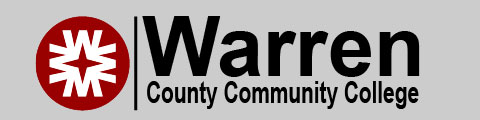 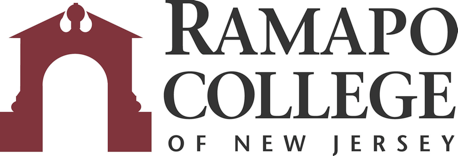 A.A:  B.S.*Course can be chosen from an approved listFirst Year-WCCCFirst Year-WCCCFirst Year-WCCCFirst Year-WCCCFirst Year-WCCCFirst Year-WCCCFall SemesterHRSSpring SemesterHRSENG 140: English Composition I 3ENG 141: English Composition II 3HIS 101/113: Western Civilization I/American History I 3HIS 102/114: Western Civilization II/American History II3COM 143/105: Speech/Interpersonal Communication3ECO 188: Macroeconomics 3MAT 100: Math Elective 3HUM 100: Humanities Elective   3FOR 101:  Beginning Spanish I 3SCI 100: Laboratory Science Elective  4Total:15Total: 16Second Year-WCCCSecond Year-WCCCSecond Year-WCCCSecond Year-WCCCSecond Year-WCCCSecond Year-WCCCFall SemesterHRSSpring SemesterHRSHUM 100: Humanities Elective3Math/Science/Technology Elective3HUM 100: Humanities Elective 3DIV 100: Diversity Elective   3FOR 151: Beginning Spanish II 3FOR 201: Intermediate Spanish I 3Social Science Elective 3FOR 251: Intermediate Spanish II   3Math/Science/Technology Elective 3FREE 100: Free Elective 3Total:15Total: 16Third Year-RCNJThird Year-RCNJThird Year-RCNJThird Year-RCNJThird Year-RCNJThird Year-RCNJFall SemesterHRSSpring SemesterHRSSPAN 301: Art of Conversation 4Study Abroad/ Elective 4SPAN 303: Art of Reading 4Study Abroad/ Elective 4SPAN 305: Spanish Civilization 4Study Abroad/ Elective 4SPAN 307: Latin American Culture & Society 4Study Abroad/ Elective 4Total: 16Total:16Fourth Year-RCNJFourth Year-RCNJFourth Year-RCNJFourth Year-RCNJFourth Year-RCNJFourth Year-RCNJFall SemesterHRSSpring SemesterHRSSPAN 320: Syntax & Substance: Spanish Grammar 4SPAN 420: Advanced Communication 4SPAN 401: Art of Writing & Formal Research Techniques 4SPAN 421: Spanish Language Studies Seminar 4Spanish Language Studies Elective 4Spanish Language Studies Elective4Spanish Language Studies Elective4Elective 4Total: 16Total:16